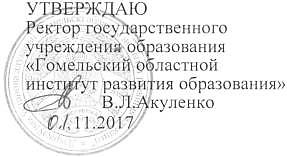 Задания второго этапа республиканской олимпиадыпо учебному предмету «Немецкий язык»2017/2018 учебный годХ классTest im Hörverstehen zum Text 1Entsprechen die folgenden Sätze dem gehörten Text? Kreuzen Sie die richtigen Sätze an. (10 Punkte)Die internationale Studie hat gezeigt, dass die Schüler aus der Tschechischen Republik, aus Kanada und Australien am besten mit den neuen Medien umgehen können.Es wurden Achtklässler aus 24 Ländern befragt und getestet.Alle deutschen Schulen sind ausreichend mit Computern ausgestattet.Die deutschen Jugendlichen können Nachrichten über WhatsApp schreiben. Alle deutschen Schüler haben zu Hause Zugang zum Internet.Manche Lehrer in Deutschland haben Angst, Computerprogramme im Unterricht zu nutzen.Wer sich gut mit Internet und Computer auskennt, hat bessere Ausbildungschancen.International nutzen über 50 Prozent der Schüler den Computer einmal wöchentlich im Unterricht.Die Jugendlichen können blitzschnell Videos bei YouTube einstellen.Sven Kommer ist Medienpädagoge und bildet auch Lehrer aus.Kombinieren Sie richtig: (5 Punkte)____;     2. ____;     3. ____;   4. ____;  5. ____3. Vervollständigen Sie textgemäß die Sätze, indem Sie die Lücken ausfüllen: (5 Punkte)1. Mit der Mediengesellschaft muss man_________________ können.2. Fast jedes Kind in einer weiterführenden Schule in Deutschland hat ein_________________.3. Nur 31,4 Prozent der deutsche Schüler nutzen den Computer ______________________________________ im Unterricht.4. Sven Kommer weiß aus der Praxis, dass viele ___________________ immer noch skeptisch sind, wenn es um Neue Medien geht.5. Nicht alle Jugendlichen können_____________________aus dem Internet richtig bewerten.1. Kinder und Jugendliche a)hat untersucht, wie gut Schüler mit den Neuen Medien umgehen können.2. Die internationale Studie „International Computer Information and Literacy Study“ b)werden in gut ausgestatteten Schulen nur wenig eingesetzt.3. Die Lehrer c) wachsen ganz selbstverständlich mit neuen Medien auf.4. Die Ausstattung mit Computer, Tablets oder Whiteboards d)ist an den Schulen sehr unterschiedlich.5. Computer und Internet e)wurden auch zu den technischen Möglichkeiten an ihren Schulen befragt.